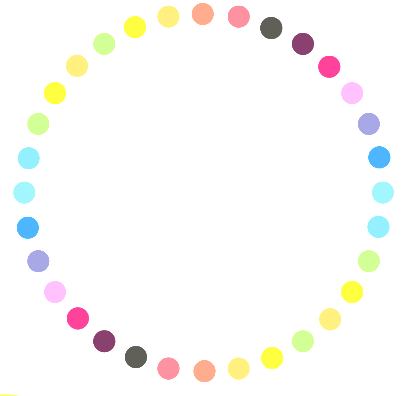 09:30 – 16:00  Wednesday 27 November, Dynamic Earth, Edinburgh#creative change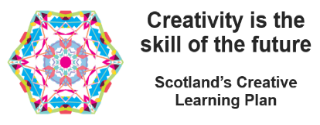 09:30Arrivals, Tea and Coffee – music by Boroughmuir High School10:00Welcome and Introduction Christine Pollock, Chair, Creative Learning Steering Group10:10Creativity in Early LearningLynn McNair, Head Teacher, Cowgate Under 5s Centre10:25Activity #1 - What would this look like in my own context?10:55Creativity in STEMP6 learners, Ratho Primary School, Edinburgh11:35Activity #2 – Exploring skills through five lenses11:50Tea and Coffee12:10“Out of the Box” – drama performanceS2, S3, S6 pupils, Rosshall Academy, Glasgow 12:25Q & A with learnersActivity #3 – Exploring the creative process in creative learning12:55Lunch13:40Daydream Believers Helena Good, Design Lecturer, and students, Edinburgh CollegeStudent Pitches and Group Feedback14:25Foundation Apprenticeships Case StudyJack Craig, Year 1 FA Creative & Digital Media, Edinburgh College 14:40Activity #4 - How do we align our curriculumto the Foundation Apprenticeships offer?Tea and Coffee during activity15:25Activity #5 - I Could Statements  15:40Reflections from Keynote ListenersJoan Mackay (ES), Martin Boyle (SQA), Helena Good (Daydream Believers), Christine Pollock (Creative Learning Plan)16:00Close